СОВЕТ ЮГО-СЕВЕРНОГО СЕЛЬСКОГО ПОСЕЛЕНИЯТИХОРЕЦКОГО РАЙОНА (ПРОЕКТ)РЕШЕНИЕот __________                                                                                              № ____                                                  станица Юго-СевернаяО внесении изменения в решение Совета Юго-Северного сельского поселения Тихорецкого района от 21 ноября 2018 года № 169 «Об установлении земельного налога в Юго-Северном сельском поселении Тихорецкого района»  На основании главы 31 Налогового кодекса Российской Федерации Совет Юго-Северного сельского поселения Тихорецкого района р е ш и л:1. Внести в решение Совета Юго-Северного сельского поселения Тихорецкого района от 21 ноября 2018 года № 169 «Об установлении земельного налога в Юго-Северном сельском поселении Тихорецкого района»                                                 (с изменениями от 29 ноября 2019 года № 10, от 23 ноября 2022 года №108) изменение, изложив подпункт 2.6 таблицы пункта 1 в следующей редакции:2. Главному специалисту администрации Юго-Северного сельского поселения Тихорецкого района Худик О.А. обеспечить официальное опубликование настоящего решения в газете «Тихорецкие вести» и его размещение на официальном сайте администрации Юго-Северного сельского поселения Тихорецкого района в информационно-телекоммуникационной сети «Интернет».3. Настоящее решение вступает в силу не ранее чем по истечении одного месяца со дня его официального опубликования и не ранее 1 января 2024 года. Глава Юго-Северного сельского поселения Тихорецкого района                                                         С.Ю. Карпунин«2.6.Земельные участки, используемые в предпринимательской деятельности, приобретенные (предоставленные) для индивидуального жилищного строительства, ведения личного подсобного хозяйства, садоводства или огородничества1,5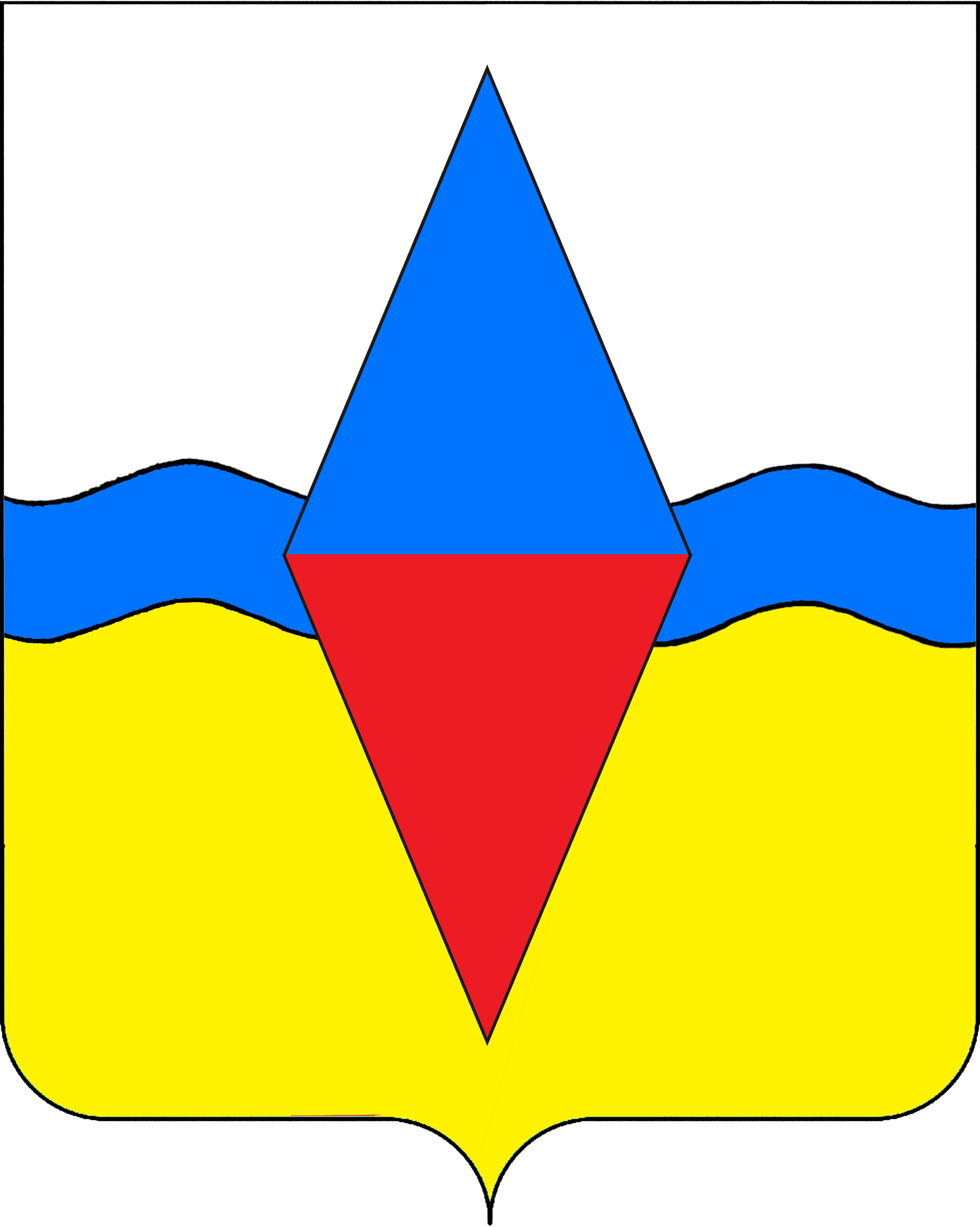 